Урок по математике в 3 классе  по учебнику Г.Л. Муравьёвой, М.А. Урбан      2013 г. изд. стр.10-11Урок №4. Тема: «Повторение изученного во 2 классе. Проверка сложения способом нахождения слагаемого»Цель: повторить правило нахождения неизвестного слагаемого, закреплять умение проверять результат операции сложения с помощью операции вычитания, выполнять арифметические действия с числовыми значениями длин, совершенствовать умение решать задачи.Задачи:Обучающие:  повторить знания о цифрах и числах, числовой прямой, разрядный состав чисел, представление числа виде суммы разрядных слагаемых,  систематизировать знания об алгоритме сложения и вычитании двузначных чисел, отрабатывать вычислительные навыки на сложение и вычитание в пределах 100 с переходом через десяток и без перехода, порядок выполнения действий; систематизировать понятие «равенство» и «верные равенства», «прямой и непрямой угол», выполнение заданий на нахождение неизвестного компонента, длины ломаной, работа с величинами длины, решение  составных задач в два действия, умение составлять и определять схему к задаче, решение логических задач.Развивающие: развивать внимание, память, логическое мышление.Воспитательные: воспитывать любовь и уважение к родной культуре, умение работать в коллективе, дружбу и взаимопомощь.Оборудование: настенный календарь с указанием количества дней по месяцам, компьютер с музыкальной подборкой, схемы к задаче,  рабочая тетрадь, учебник-1 часть, ручка, карандаш, линейка, дневник.Ход урока:Организационный моментВот книжки на столе, А вот тетрадки. Не хочется играть Сегодня в прятки. Сегодня в классе у ребят Урок уж очень важный. А почему он важный – Скажет каждый!2.Устный счёт      Математический диктант вида «ДА - НЕТ».Если верно, ставим + , если неверно –.Если в числе 10 переставить цифры местами, то получится 01. Верно? (01 – номер пожарной службы.)Оказывается, пожарных учат надевать штаны за 3 сек. Успеет ли хорошо натренированный пожарный за 9 сек. надеть 9 штанов?У 4-х палок 8 концов. А у 5 с половиной палок 12 концов. Верно?1 кг железа тяжелее 1 кг ваты. Верно?Шел муж с женой Да брат с сестрой Да шурин с зятем. А всего их трое. Верно?Маленький мальчик Миша нашел во дворе 12 котят. Скольких друзей может осчастливить Миша, даря каждому другу по 3 котенка. Ответ: 4. Верно? Самопроверка (+ – + – + + ).- Кто не сделал ни одной ошибки, погладьте себя по голове.- Какой сегодня день? 3. Работа в тетради- Открываем свои тетради, отступаем сверху 1 целую клеточку, на 2-ой отсчитываем 10 и записываем: … сентября. Возвращаемся на начало клеточек. От записи через 1 клеточку вниз отсчитываем вправо 7 клеточек и в 8 записываем: Классная работа (учитель напоминает алгоритм записи заданий в тетради, правильность оформления работы)-Ребята, скажите, какая тема сегодняшнего урока. Правильно. Тема  «Повторение». Ведь «повторение- это мать учения».4. Проверка домашнего заданияСтр. 9, №1    Игра «Обведи правильные ответы». На доске записаны числа: 43,79, 75, 34, 12, 24, 100, 81, 22, 9, 29.Объясни свой выбор.    Правильные ответы: 79,81,100,24,22,27.Стр. 9,№2         Выбери правильную схему к решению задачи                                                         =?                                                             =?Задача1 сп.12+12=24 (л)45-24=21 (л)2 сп.45-12=33 (л)33-12=21 (л)Ответ: в баке остался 21 литр.Работа в учебнике             Объяснение учителяСтр. 10  №1.  на засыпку: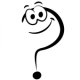 - Что значит решить в столбик? Что значит сделать проверку?*Учитель объясняет 1-й пример. Затем дети  с комментированием решают у доски и в тетрадях.Ответы 1 и 2 столбика: 74, 81,72,76.Чтение правила в рамке на стр. 10Систематизация и закрепление знаний*** Откройте свои учебники на стр. 10, №2. Прочитайте задание про себя.*Учитель вызывает детей по желанию, комментируя их ответы. на засыпку: - какую запись нужно считать равенством?- какое равенство называется верным?Ответы: 15+85=100			100-60+2=42Физминутка1. Упражнения для снятия утомления с мышц туловища И.п. — стойка ноги врозь, руки за голову. 1 —резко повернуть таз направо. 2 — резко повернуть таз налево. Во время поворота плечевой пояс оставить неподвижным. Повторить 4—6 раз. Темп средний. 2. Упражнение для мобилизации внимания И.п. — стоя, руки вдоль туловища. 1 — правую руку на пояс, 2 — левую руку на пояс, 3 — правую руку на плечо, 4 — левую руку на плечо, 5 — правую руку вверх, 6 — левую руку вверх, 7—8 — хлопки руками над головой, 9 — опустить левую руку на плечо, 10 — правую руку на плечо, 11 — левую руку на пояс, 12 — правую руку на пояс, 13—14 — хлопки руками по бёдрам. Повторить 4—6 раз. Темп — 1 раз медленный, 2—З раза — средний, 4—5 — быстрый, 6 — медленный.Фронтальный опрос .Закрепление. Работа у доски.*** Стр. 10 №3- какой компонент нужно найти?Ответы: 6, 32, 39, 26, 84, 56, 23, 29, 73.*** стр. 10 №4  - Что нужно сделать, чтобы решить примеры с  величинами? на засыпку: - Как правильно складывать и вычитать разные величины?Решение у доски с комментированием.9. Зрительная физминутка по тренажёру10. Решение задач                           ***Стр. 10 № 5. Составление схемы к задаче ( чтение условия по предложениям)                                             = 15 м.1)15+26=41 (м.)Ответ: 41 мешок купили.*** Стр. 11 ,№6Было-? Отрезали- 13 м и 22 мОсталось- 19м                                                           =19*** Стр. 11 ,№7 и №8   Чтение условия, разбор предложенных схем (ответ- №3)- Что значит прямой и непрямой угол? Каким способом будем решать? (аналогичные вопросы по другим шагам)Масштаб:1см=1м10+10+20+10=50(м)Ответ: длина дорожки 50 метров.11. Самостоятельная работа         ***Стр. 10 № 1 (3 и 4 столбик). Ответы 3 и 4 столбика: 93, 79, 73, 21.12. Обобщение-Чему был посвящён урок? (повторению)- Как должно выглядеть равенство?- как найти длину ломаной?13.Рефлексия. Вопрос к успеху.Продолжи предложения « Сложение можно проверить…», «Для проверки из суммы вычитают…», «Должно получиться …»Объяснение домашнего задания***Стр. 11 № 1. Записать примеры в столбик, соблюдая правило записи, отступая от столбика 3 клеточки вправо.  А рядом записать проверку. Каким действием проверяется сложение?***Стр. 11№ 2. Учитель прочитывает условие. - Что значит столько же? - Сколько действий в задаче?Задание на дом: стр.11, № 1,№2.Итог урока. Выставление отметокСпасибо за работу. Сдать тетради на проверку.